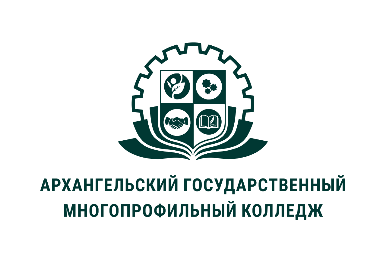 МИНИСТЕРСТВО ОБРАЗОВАНИЯ АРХАНГЕЛЬСКОЙ ОБЛАСТИгосударственное бюджетное профессиональное образовательное учреждение Архангельской области «Архангельский государственный многопрофильный колледж»ОП 05 Основы возрастной и педагогической психологииПериод обучения: 2 семестрРаздел 1. Особенности возрастной и педагогической психологииТема лекции №1: Возрастная  психология как наукаВопросы для изучения:Предмет, задачи, методы возрастной психологии;Предпосылки и условия психического развития, социальная ситуация развитияВзаимосвязь развития и деятельности, развития и обучения, ведущая деятельность, зона ближайшего развития;Задание:- сделать конспект лекции по презентации.Основные источники:1.. Обухова, Л. Ф.  Возрастная психология : учебник для среднего профессионального образования / Л. Ф. Обухова. — Москва : Издательство Юрайт, 2023. — 460 с. — (Профессиональное образование). — ISBN 978-5-534-00646-9. — Текст : электронный // Образовательная платформа Юрайт2.Гонина, О. О.  Психология дошкольного возраста : учебник и практикум для среднего профессионального образования / О. О. Гонина. — 3-е изд., перераб. и доп. — Москва : Издательство Юрайт, 2023. — 460 с. — (Профессиональное образование). — ISBN 978-5-534-17775-6. — Текст : электронный // Образовательная платформа Юрайт 3. Савенков, А. И.  Педагогическая психология : учебник для среднего профессионального образования / А. И. Савенков. — 3-е изд., перераб. и доп. — Москва : Издательство Юрайт, 2023. — 595 с. — (Профессиональное образование). — ISBN 978-5-534-18096-1. — Текст : электронный // Образовательная платформа Юрайт [сайт].